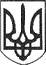 РЕШЕТИЛІВСЬКА МІСЬКА РАДАПОЛТАВСЬКОЇ ОБЛАСТІ(третя позачергова сесія восьмого скликання)РІШЕННЯ27  січня 2021 року                                                                              №101-3-VIІIПро затвердження Програми надання безоплатної правової допомоги населенню Решетилівської міської територіальної громади на 2021-2025 роки Керуючись Бюджетним кодексом України, Законом України „Про місцеве самоврядування в Україні”, з метою підвищення рівня правової освіченості жителів Решетилівської міської територіальної громади, забезпечення доступу до безоплатної правової допомоги та справедливого правосуддя, враховуючи висновки та рекомендації постійних комісій, Решетилівська міська радаВИРІШИЛА: 1. Затвердити Програму надання безоплатної правової допомоги населенню Решетилівської міської територіальної на 2021-2025 роки (далі – Програма, що додається).2. Фінансовому управлінню Решетилівської міської ради (Онуфрієнко В.Г.) внести зміни до бюджету міської територіальної громади на 2021 рік – для реалізації заходів Програми.3. Контроль за виконанням рішення покласти на постійну комісію з питань депутатської діяльності, етики, регламенту, забезпечення законності, правопорядку та запобігання корупції (Криндач Ю.В.).Міський голова                                                                          О.А. ДядюноваЗАТВЕРДЖЕНОрішення Решетилівської міської ради VIII скликаннявід 27.01.2021  № ___ -3-VIII(3 позачергова сесія)П Р О Г Р А М Анадання безоплатної правової допомоги населеннюРешетилівської міської територіальної громадина 2021-2025 роки2021 рік, місто РешетилівкаПАСПОРТпрограми надання безоплатної правової допомоги населеннюРешетилівської міської територіальної громади на 2021-2025 рокиІ. Загальні положенняКонституція України (стаття 59) закріплює право кожного на  професійну правничу допомогу, а у випадках, передбачених Законом, ця допомога надається безоплатно.Відповідно до ст. 3 Закону України «Про безоплатну правову допомогу» (далі – Закон) право на безоплатну правову допомогу – гарантована Конституцією України можливість громадянина України, іноземця, особи без громадянства, у тому числі біженця чи особи, яка потребує додаткового захисту, отримати в повному обсязі безоплатну первинну правову допомогу (далі – БППД), а також можливість певної категорії осіб отримати безоплатну вторинну правову допомогу (далі – БВПД) у випадках, передбачених цим Законом.Усвідомлюючи важливість відстоювання інтересів осіб, які потребують безоплатної правової допомоги (далі – БПД), з метою розширення можливостей отримання безоплатної правової допомоги Програма надання безоплатної правової допомоги населенню Решетилівської міської територіальної громади на 2021-2025 роки (далі – Програма) передбачає подальший розвиток та удосконалення системи надання правової допомоги, а також забезпечення права громадян на її отримання.У державотворчому процесі нашої держави праву відводиться провідна роль. Складною є ситуація з дотриманням прав людини. Існує гостра потреба в активізації подальшого розвитку правосвідомості населення, подолання правового нігілізму, задоволення потреб громадян у одержанні знань про право.Проте, в сільській місцевості ще не все зроблено для створення необхідних умов для набуття широкими верствами населення правових знань та навичок у їх застосуванні.На території Решетилівської міської територіальної громади здійснює свою діяльність Полтавський місцевий центр з надання безоплатної вторинної правової допомоги в особі відділу «Решетилівське бюро правової допомоги», який розташований в м. Решетилівка. Через територіальну віддаленість вразливі верстви населення громади не мають можливості звернутися до бюро правової допомоги, що суперечить статті 5 Закону, якою визначено принцип доступності такої допомоги.До складу Решетилівської міської ради входять 85 населених пунктів. Населення Решетилівської міської територіальної громади мало проінформоване про те, що відповідно до Закону має право звертатися для отримання необхідної правової інформації та консультацій до органів місцевого самоврядування та/або до інших суб’єктів надання БППД, а також на отримання безоплатної вторинної правової допомоги за рахунок держави у Полтавському місцевому центрі з надання безоплатної вторинної правової допомоги (відділ «Решетилівське бюро правової допомоги»).Таким чином, на території Решетилівської міської територіальної громади, населення якої становить понад 26200 осіб, наявна проблема доступу до якісної безоплатної правової допомоги, а також низькою є правова обізнаність громадян про свої конституційні права.Послідовне вирішення цих проблемних питань передбачає стимулювання процесу побудови правової та демократичної України.ІІ. Мета ПрограмиМетою Програми є розроблення та здійснення комплексу заходів правового, організаційного та економічного характеру, спрямованих на підвищення рівня правової освіченості населення, забезпечення доступу до безоплатної правової допомоги осіб, які мають на неї конституційне право і потребують такої допомоги, а також на забезпечення доступу громадян до справедливого правосуддя.ІІІ. Завдання і заходи ПрограмиІV. Ресурсне забезпеченняФінансування Програми здійснюється в межах видатків, передбачених в місцевому бюджеті та за рахунок інших джерел, що не заборонені чинним законодавством.V. Обсяги та джерела фінансування ПрограмиФінансування Програми здійснюється шляхом надання субвенції з міського бюджету Полтавському місцевому центру з надання безоплатної вторинної правової допомоги.Кошти використовуються виключно на виконання запланованих заходів Програми.Виконавці Програми в межах бюджетних призначень передбачають у відповідному кошторисі цільові кошти на її фінансування. Запит на використання коштів подається до виконавчого комітету Решетилівської міської ради Полтавським місцевим центром з надання безоплатної вторинної правової допомоги за міри потреби та в межах коштів передбачених у звітному періоді. Виконання Програми у повному обсязі можливе лише за умови стабільної фінансової підтримки.VI. Координація та контроль за реалізацією ПрограмиЗагальний контроль за виконанням Програми здійснює Решетилівська міська рада. Виконання Програми здійснює виконавчий комітет Решетилівської міської ради спільно з Полтавським місцевим центром з надання безоплатної вторинної правової допомоги (відділ «Решетилівське бюро правової допомоги»).Основні форми контролю за реалізацією заходів та досягненням показників Програми: моніторинг, аналіз та звітність про виконання заходів відповідними постійними/тимчасовими комісіями Решетилівської міської ради; голові Решетилівської міської ради, щороку, в І кварталі, інформувати на сесії Решетилівської міської ради про хід виконання Програми за попередній рік.VІІ. Очікувані результати виконання ПрограмиВиконання Програми дасть змогу: - підвищити рівень поінформованості суб’єктів права на безоплатну правову допомогу, органів місцевого самоврядування, громадських організацій тощо щодо відповідних прав та обов’язків, а також механізмів їх реалізації; - забезпечити належний доступ до якісної безоплатної правової допомоги особам, які її потребують, зокрема шляхом формування ефективної мережі державних та неурядових провайдерів правової допомоги, залучення до цієї мети громадських організацій, параюристів, медіаторів тощо; - надати практичну допомогу жителям Решетилівської міської територіальної громади у реалізації своїх прав та обов’язків.Начальник відділу з юридичних питань та управління комунальним майном                                         Н.Ю. КолотійСписок розсилкирішення Решетилівської міської ради від 27.01.2021 року №           -3-VІII„Про затвердження Програми надання безоплатної правової допомоги населенню Решетилівської міської територіальної громади на 2021-2025 роки”Начальник відділу з юридичних питань та управління комунальним майном                                         Н.Ю. Колотій1Ініціатор розроблення програмиПолтавський місцевий центр з надання безоплатної вторинної правової допомоги (відділ «Решетилівське бюро правової допомоги»)2Розробники програмиВиконавчий комітет Решетилівської міської ради, Полтавський місцевий центр з надання безоплатної вторинної правової допомоги (відділ «Решетилівське бюро правової допомоги»)3Відповідальні виконавціпрограмиВиконавчий комітет Решетилівської міської ради, Полтавський місцевий центр з надання безоплатної вторинної правової допомоги (відділ «Решетилівське бюро правової допомоги»)4МетаЗабезпечення державної гарантії рівних можливостей для доступу громадян до джерел правової інформації та до правосуддя, надання правових послуг із захисту, здійснення представництва в судах, інших органах, складання процесуальних документів5Термін реалізації програмипочаток: січень 2021 року, закінчення: грудень 2025 року.6Контроль за виконанням програмиРешетилівська міська рада№з/пЗавданняНайменування заходівВідповідальні виконавціРозмір фінансування по роках, тис.грн.Розмір фінансування по роках, тис.грн.Розмір фінансування по роках, тис.грн.Розмір фінансування по роках, тис.грн.Розмір фінансування по роках, тис.грн.Терміни виконання№з/пЗавданняНайменування заходівВідповідальні виконавці2021202220232024 20251Поширення інформації правового характеруРозроблення, виготовлення та безкоштовне розповсюдження інформаційних матеріалів правової тематики (виготовлення буклетів, брошур, листівок, плакатів, інформаційних стендів, та інше.)(надання субвенції з місцевого бюджету)Решетилівська міська рада, виконавчий комітет Полтавський місцевий центр з надання безоплатної вторинної допомоги (відділ «Решетилівське бюро правової допомоги»)5,05,05,05,05,0Щорічно до 30 грудня2Підвищення правової освіченості населення та виховання молоді у дусі нетерпимості до правопорушеньЗабезпечення правопросвітницьких заходів (семінарів, лекцій, занять, виховних бесід) для дошкільнят та шкільної молоді, розміщення інформації в ЗМІ що належать до відання Решетилівської міської ради) Решетилівська міська рада, виконавчий комітет, Полтавський місцевий центр з надання безоплатної вторинної допомоги (відділ «Решетилівське бюро правової допомоги»)-----постійно3Забезпечення доступу громадян до безоплатної правової допомогиОрганізація та забезпечення функціонування дистанційного, мобільного пункту доступу до безоплатної правової допомоги та адресної допомоги. Виконавчий комітет, Полтавський місцевий центр з надання безоплатної вторинної допомоги (відділ «Решетилівське  бюро правової допомоги»)-----постійноВсього коштів: 25,0Всього коштів: 25,0Всього коштів: 25,0Всього коштів: 25,05,05,05,05,05,0№ з/пАдресатКількість рішеньКількість копій1Секретар міської ради1-2Відділ з юридичних питань та управління комунальним майном-13Полтавський місцевий центр з надання безоплатної вторинної правової допомоги (відділ «Решетилівське бюро правової допомоги»)-14Відділ організаційно-інформаційної роботи, документообігу та управління персоналом-15Фінансове управління міської ради-1